                                                                           Escola Municipal de Educação Básica Augustinho Marcon                                                                           Catanduvas(SC), agosto de 2020.                                                                           Diretora: Tatiana M. B. Menegat.                                                                                                                                                                                                  Assessora Técnica-Pedagógica: Maristela Apª. B. Baraúna.                                                                           Assessora Técnica-Administrativa: Margarete P. Dutra.                                                                                                                                                              Professora: Jaqueline Demartini                                                                            3º ano             ATIVIDADE DE INGLÊS - 3º ANO – 03/08 A 07/08Catanduvas, August 06th 2020Today is Thursday	Opposites – Opostos    -     ATIVIDADE 1 – Circule as palavras opostas e depois pinte.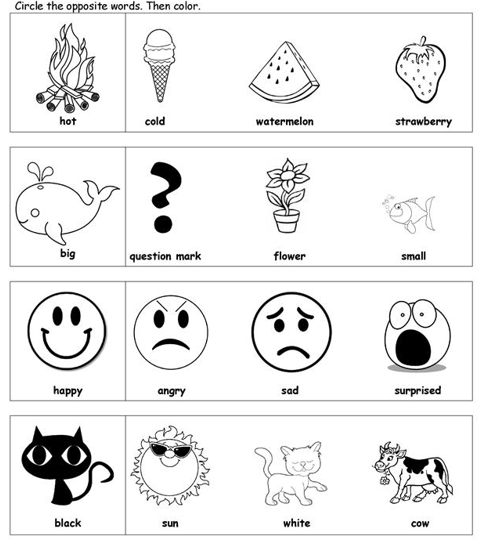 Vamos ouvir e cantar!Opposite song for kids: https://www.youtube.com/watch?v=rBSRL0n1xsIChildren's Learning Songs Opposite words: https://www.youtube.com/watch?v=XpmwIWbZEWE